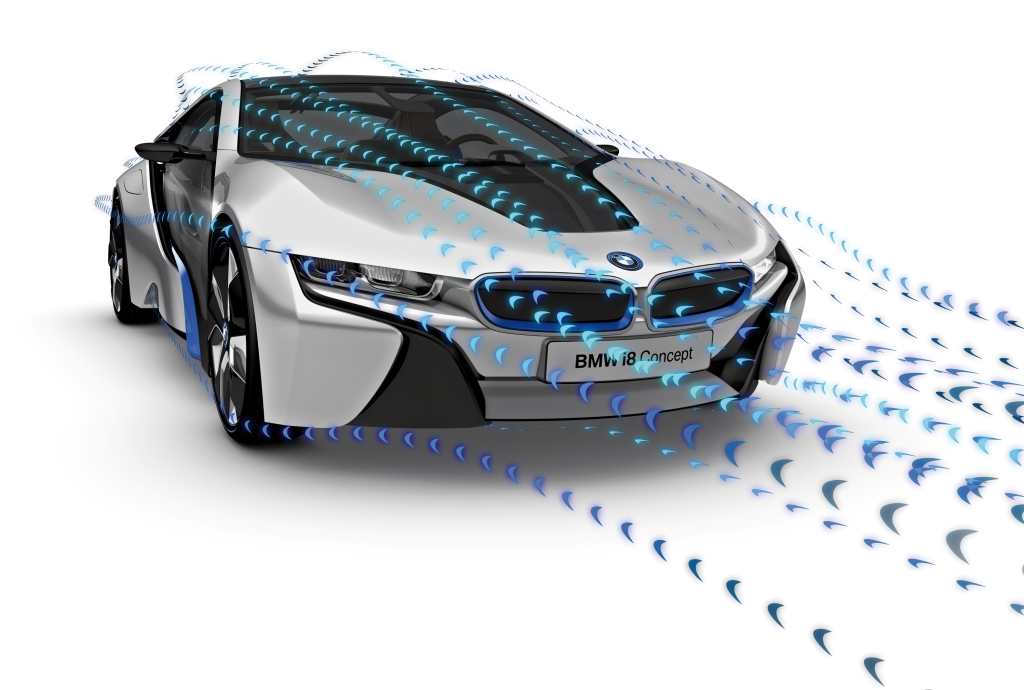 Bewerbung.Für das Sponsoring Formel 1 in der Schule.Name des Betreuers: 		________________________________________________.Name der Schule: 	________________________________________________.
Anschrift der Schule:	________________________________________________.Name des Teams:		________________________________________________.Teammitglieder:	Vorname, Name:	Geburtsdatum: 
______________________	___________________________________	___________________________________	___________________________________	___________________________________	___________________________________	_____________Einzugsgebiet:	      ☐	                      ☐	                            ☐                     ☐                 ☐(Umkreis von 50 km)		München        Regensburg         Landshut        Leipzig       BerlinBitte füllt die nachstehenden Fragen aus:Welche Ideen verfolgt das Team beim Wettbewerb?Welche Wettbewerbsvorteile verspricht sich das Team?Welche Kompetenzen (Stärken) bringen die Teammitglieder (das Team) mit?Warum möchte das Team von der BMW Group unterstützt werden?Wir freuen uns über weiteres Bewerbungsmaterial wie z.B. Teambilder, Filme oder vorhandene Homepage. Bitte lasst Eurer Kreativität freien Lauf.Bitte sendet die ausgefüllte Bewerbung bis zum 30.11.2012 per E-Mail an: 
formel-1-in-der-schule@bmw.dePersonal ServicesPersonalmarketing / AuswahlverfahrenMoosacher Straße 5180809 Münchenmailto: formel-1-in-der-schule@bmw.de